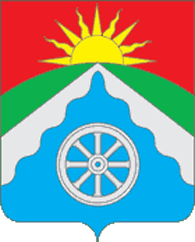 РОССИЙСКАЯ ФЕДЕРАЦИЯОРЛОВСКАЯ ОБЛАСТЬАДМИНИСТРАЦИЯ ВЕРХОВСКОГО РАЙОНАПОСТАНОВЛЕНИЕ5 апреля 2022 года                                                                               №  176а        п. ВерховьеОб установлении родительской платы за присмотри уход за детьми в муниципальных образовательныхучреждениях Верховского района, реализующихобразовательную программу дошкольного образованияВ соответствии с Федеральным законом от 06.10.2003 года №131-ФЗ «Об общих принципах организации местного самоуправления в Российской Федерации», со статьей 65 Федерального закона от 29.12.2012 года №273-ОЗ «Об образовании в Российской Федерации», статьёй 10 Закона Орловской области от 6 сентября 2013 года №152-ОЗ «Об образовании в Орловской области», постановлением Правительства Орловской областиот 04.02.2016 года №26  «Об установлении максимального размера платы, взимаемой с родителей (законных представителей) за присмотр и уход за детьми, осваивающими образовательные программы дошкольного образования в муниципальных образовательных организациях Орловской области» п о с т а н о в л я ю:1. Установить размер родительской платы, взимаемой  с родителей (законных представителей) за присмотр и уход за детьми в муниципальных образовательных учреждениях, реализующих образовательную программу дошкольного образования в размере 95 рублей в день.2. Утвердить Положение «О порядке взимания платы с родителей (законных представителей) за  присмотр и уход за детьми, осваивающими  образовательные программы дошкольного образования в учреждениях Верховского района, осуществляющих образовательную деятельность». (приложение).3. Признать утратившими силу постановления главы администрации Верховского района от 26 марта 2021 года №152 «Об утверждении Положения «О порядке взимания платы с родителей (законных представителей) за присмотр и уход за детьми, осваивающими образовательные программы дошкольного образования в организациях Верховского района, осуществляющих образовательную деятельность» (в новой редакции) и от 24 июня 2021 года № 296 «Об установлении родительской платы за присмотр и уход за детьми в муниципальных образовательных организациях Верховского района, реализующих образовательную программу дошкольного образования».4. Управлению организационно-правовой, кадровой работы, делопроизводства и архива администрации Верховского района Орловской области (Ягупова Л.В.) обеспечить:-  представление информации родителям (законным представителям), дети которых посещают образовательные организации района, реализующие образовательные  программы дошкольного образования, о факте назначения льготы, а также о сроках выплаты и размере льготы посредством использования Единой государственной информационной системы социального обеспечения (ЕГИССО) в порядке и объеме, установленных Правительством Российской Федерации.- обнародование  настоящего постановления на официальном сайте администрации Верховского района (http://adminverhov.ru);5. Постановление распространяется на правоотношения возникшие с 01.04.2022 года.6. Контроль за исполнением настоящего постановления возложить на и.о. заместителя главы администрации Верховского района Моргунову Л.М.Глава Верховского района                               В.А.ГладскихПриложение
к постановлению
главы Верховского района
от «5» __апреля 2022 г. N __176а

Положение  «О порядке взимания платы с родителей (законных представителей) за присмотр и уход за детьми, осваивающими образовательные программы дошкольного образования в учреждениях Верховского района, осуществляющих образовательную деятельность»


1. Общие положения1.1. Настоящее Положение:-  разработано в соответствии с Федеральным законом от 06.10.2003 N 131-ФЗ "Об общих принципах организации местного самоуправления в Российской Федерации", Федеральным законом от 29.12.2012 N 273-ФЗ "Об образовании в Российской Федерации", в целях улучшения условий содержания детей в муниципальных дошкольных образовательных учреждениях Верховского района, упорядочения установления, взимания и использования родительской платы за присмотр и уход за детьми.;- определяет порядок установления и взимания родительской платы за присмотр и уход за детьми в дошкольных образовательных учреждениях Верховского района (далее – Учреждение), включая порядок  предоставления льгот  по родительской плате отдельным категориям граждан, определяет направления использования полученных средств.1.2. Под присмотром и уходом за ребенком понимается комплекс мер по организации питания и хозяйственно-бытового обслуживания детей, обеспечению соблюдения им личной гигиены и режима дня.1.3. В родительскую плату за присмотр и уход за детьми не допускается включение расходов на реализацию  образовательной программы дошкольного образования, а также расходов на содержание недвижимого имущества Учреждений.
2. Порядок установления размера родительской платы2.1. Размер родительской платы, взимаемой с родителей (законных представителей) за присмотр и уход за ребенком в Учреждениях, устанавливается постановлением главы Верховского района и может пересматриваться в случаях изменения цен на товары и услуги, а также в случаях изменения законодательства, регулирующего вопросы установления размера родительской платы, но не чаще 1 раза в год.2.2. Родительская плата начисляется с момента заключения договора между Учреждением и родителями (законными представителями) до окончания  срока действия договора. 
3. Порядок взимания родительской платы3.1. Родительская плата вносится в порядке и сроки, предусмотренные  договором об образовании по образовательным программам дошкольного образования, заключенным между  родителями (законными представителями)  воспитанника и Учреждением.3.2. Начисления платы за содержание ребёнка в Учреждении производится в первый рабочий день месяца, следующего за отчетным, согласно календарному графику работы Учреждения и табеля учета посещаемости воспитанников за предыдущий месяц.3.3. Родительская плата взимается за фактическое количество дней  посещения ребенком Учреждения.3.4. Родительская плата не взимается в случае отсутствия ребёнка в образовательном учреждении в случаях:- пропуска по болезни ребенка (согласно представленной медицинской справке);- пропуска по причине карантина;- отсутствие ребенка  в течение отпуска одного из родителей (законных представителей;- закрытие образовательного учреждения на ремонтные и аварийные работы.3.4. Для оплаты родителям (законным представителям) выписывается квитанция, в которой указывается общая сумма родительской платы с учетом дней посещения ребенком Учреждения в месяц.3.5. Родительская плата вносится родителями не позднее 5 числа месяца, следующего за отчетным, через учреждения ПАО Сбербанк России на лицевой счет образовательного учреждения, реализующего программу дошкольного образования, в УФК по Орловской области.3.6. Расходы по комиссии за услуги ПАО Сбербанк России удерживаются с родителей в момент осуществления платежа. 4. Порядок предоставления льгот  по родительской плате4.1. Социальная поддержка семей осуществляется в соответствии с действующим законодательством.4.2. Учредитель вправе снизить размер родительской платы или не взимать ее с отдельных категорий родителей (законных представителей) в определяемых им случаях и порядке.4.3.За присмотр и уход за детьми-инвалидами, детьми-сиротами и детьми, оставшимися без попечения родителей, а также за детьми с туберкулезной интоксикацией, обучающимися в Учреждениях, родительская плата не взимается.4.4. Родителям (законным представителям), имеющим трех и более несовершеннолетних детей, устанавливаются дополнительные льготы по оплате  за присмотр и уход за детьми в муниципальных образовательных учреждениях Верховского района, реализующих  образовательную программу  дошкольного образования в размере 50% от платы, взимаемой с родителей (законных представителей) воспитанников. 4.5.  Право на социальную поддержку (льготы) по родительской плате имеют семьи, имеющие льготы, с момента подачи родителями (законными представителями) руководителю Учреждения заявления и заверенных копий документов, подтверждающих данное право, при поступлении в Учреждение и далее (ежегодно) до истечения срока действия льготы.4.6. Льгота при оплате за присмотр и уход за детьми в муниципальных  образовательных учреждениях Верховского района, реализующих образовательную программу дошкольного образования, предоставляется по заявлению родителей с приложением следующих документов:4.6.1.Родители (законные представители), имеющие трех и более несовершеннолетних детей:- копию удостоверения многодетной семьи;- копии свидетельств о рождении несовершеннолетних детей.4.6.2. Родители (законные представители), имеющие  детей-инвалидов:- копию справки установленного образца, подтверждающей факт установления инвалидности ребенка, выданной Федеральным государственным учреждением медико-социальной экспертизы.4.6.3. Законные представители детей-сирот и детей, оставшихся без попечения родителей:-копию решения органа местного самоуправления о назначении опеки над несовершеннолетним ребенком или договора передачи ребенка в приемную семью.4.6.4. Родители усыновленных (удочеренных) детей:- копию решения суда об установлении  усыновления (удочерения),- копию свидетельства об усыновлении (удочерении).4.6.5. Родители (законные представители), имеющие детей с туберкулезной интоксикацией:- копию заключения комиссии противотуберкулезного диспансера.4.7. Копии документов, представляемые на  получение льготы по оплате за присмотр и уход за детьми в муниципальных  образовательных учреждениях Верховского района, реализующих образовательную программу дошкольного образования должны быть заверены, за исключением случаев, когда документы представляются с подлинниками соответствующих документов.4.8. В случае если документы, подтверждающие право на предоставление льгот, не представлены родителями (законными представителями) в указанные сроки, предоставление льготы по родительской плате прекращается. Если данные документы были представлены по истечении указанного срока, льгота по родительской плате предоставляется, начиная с месяца, в котором были поданы документы.4.9.После прекращения оснований для предоставления права получения социальной поддержки (льготы) по родительской плате родители (законные представители) обязаны уведомить об этом руководителя Учреждения в письменном виде в 10-дневный срок.4.10.При наличии у родителей (законных представителей) нескольких оснований на получение социальной поддержки (льготы) по родительской плате подлежит применению одно основание, указанное в заявлении.4.11.Родители (законные представители) вправе отказаться от социальной поддержки по родительской плате, подав заявление в письменном виде на имя руководителя Учреждения.4.12.Организация имеет право производить проверку (комиссионное обследование) оснований, на которые ссылаются родители (законные представители), для получения социальной поддержки (льготы) по родительской плате.4.13.Информацию о факте назначения компенсации, а также о сроках выплаты и размере компенсации заявитель может получить в личном кабинете гражданина в федеральной государственной информационной системе «Единый портал государственных и муниципальных услуг (функций)» или в ЕГИССО.4.14. денежные средства для детей льготной категории семей, указанных в пунктах 4.6.1.-4.6.5. раздела  4 «Порядок предоставления льгот  по родительской плате» настоящего Положения, посещающих образовательные учреждения Верховского района, реализующие программы дошкольного образования компенсируются Учреждениям за счет муниципального бюджета.4.15. В целях материальной поддержки воспитания и обучения детей, посещающих Учреждение, родителям (законным представителям)  выплачивается компенсация   на  первого  ребенка  в  размере  20 % среднего размера родительской платы за присмотр и уход за детьми  в  муниципальных образовательных учреждениях (далее  – средний размер родительской платы), исчисленного с учетом дней посещения ребенком образовательного учреждения, на второго ребенка – в размере 50 % среднего размера родительской платы, исчисленного  с  учетом дней  посещения ребенком образовательного учреждения, на третьего ребенка и последующих детей – в размере 70 % среднего размера родительской платы, исчисленного с учетом дней посещения ребенком образовательного учреждения, но не более внесенной суммы родительской платы.5. Использование родительской платы5.1. Денежные средства в виде родительской платы в полном объёме учитываются в плане финансово-хозяйственной деятельности образовательных учреждений Верховского района, реализующих образовательную программу дошкольного образования на текущий календарный год.5.2. Родительская плата используется в следующем порядке от средств, полученных в качестве родительской платы:-95% направляются на оплату организации питания детей;-  5% − на расходы, не связанные с реализацией образовательной программы (хозяйственно-бытовое обслуживание детей, обеспечение соблюдения 
ими личной гигиены и режима дня).6. Ответственность6.1. Ответственность за полное и своевременное поступление и целевое использование денежных средств родительской платы возлагается на руководителя Учреждения.6.2. Ответственность за своевременность внесения родительской платы возлагается на родителей (законных представителей).В случае неуплаты в течение одного месяца, после установленного в настоящем Положении срока, родительская плата взыскивается в установленном законодательством Российской Федерации порядке.7.  Порядок возмещения расходов7.1. Возмещение расходов муниципальным бюджетным дошкольным образовательным учреждениям за услугу по присмотру и уходу за детьми льготной категории производится из средств муниципальной программы  «Развитие системы образования Верховского района на 2022–2024 годы», утвержденной постановлением администрации Верховского района от 27.12.2021 № 649а 7.2. Муниципальные дошкольные образовательные организации осуществляют формирование и ведение Реестра получателей льготы  по родительской плате (далее − Реестр), в котором указываются следующие сведения: а) фамилия, имя ребенка, посещающего муниципальную дошкольную  образовательную  организацию, родителям которой предоставляется льгота; б)  наименование и размер льготы в процентах,в) дата назначения льготы по родительской плате. Реестр, подписанный руководителем муниципальной дошкольной  образовательной организации  и заверенный печатью, предоставляется в муниципальное казенное учреждение «Централизованная бухгалтерия образовательных учреждений Верховского района Орловской области» на бумажном и электронном носителе на 20 января  текущего финансового года.7.3. При изменении сведений о получателях льготы муниципальные дошкольные  образовательные учреждения составляют заявку на внесение изменений в Реестр (далее − заявка) и не позднее  5 числа месяца, следующего за месяцем, в котором родителем (законным представителем) поданы соответствующие заявление и документы,   направляют  заявку в муниципальное казенное учреждение «Централизованная бухгалтерия образовательных учреждений Верховского района Орловской области».7.4. Ежемесячно,  не позднее  5 числа текущего месяца, муниципальные дошкольные  образовательные учреждения  направляют в муниципальное казенное учреждение «Централизованная бухгалтерия образовательных учреждений  Верховского района Орловской области»  информацию о размере фактической суммы возмещения по каждому получателю льготы в соответствующем месяце по форме, установленной муниципальным казенным учреждением «Централизованная бухгалтерия образовательных учреждений Верховского района Орловской области».